Подпись представителя команды                                                Подпись представителя команды                                   ______________________   (_______________________ )      ______________________   (____________________ )Судья          _______________________________________________________________________________________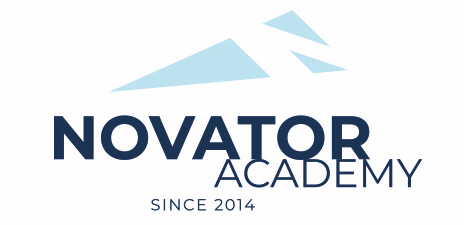 ПРОТОКОЛ  № 135Воз. категория  2011Стадион:    «Манеж стадиона Арена Химки»	«31» Января 2021 г.   15:00      Спартак Юниор ТверьМФА 2010 - 203№ФИОСтМячиКарт№ФИОСтМячиКарт1Андреев Григорий1Амир2Бабурин Александр2Витувис Витас3Ванин Никита3Грачёв Дима4Гераськин Лев4Денисов Лёша5Голубков Платон5Кривошея Роман6Гхерби Амин6Молодцов Глеб7Зинцов Артём7Овсянников Игорь8Иванов Егор8Рузаев Слава9Клесов Арсений9Румянцев Михал10Крылов Ростислав10Ряжин Рома11Минаев Алексей11Соловьев Миша12Минин Никита12Хомутов Егор13Сморыжов Артем14Цуканов МаркОфициальные представители командОфициальные представители командОфициальные представители командОфициальные представители командОфициальные представители командОфициальные представители командОфициальные представители командОфициальные представители командОфициальные представители командОфициальные представители команд№ФИОДолжностьДолжностьДолжность№ФИОДолжностьДолжностьДолжность1Калинин ВладимиртренертренертренерГомазенков Виктортренертренертренер2